Bell WorkMonday 10/03/221.                                                               2. 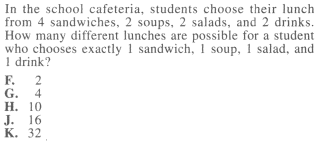 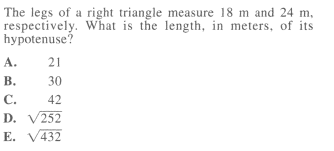 3. 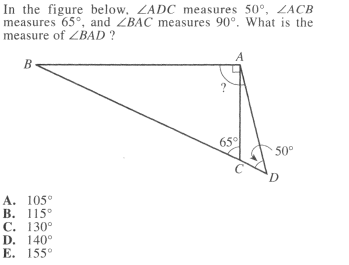 Bell WorkTuesday 10/04/22ACT Bell WorkWednesday 10/05/22Simplify the following radicals3